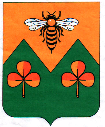 ДУМА САНДОВСКОГО МУНИЦИПАЛЬНОГО ОКРУГАТВЕРСКАЯ ОБЛАСТЬРЕШЕНИЕ16.02.2021                                        п. Сандово                                               № 104Об утверждении Положения об организации и проведению аукционов по продаже земельных участков или аукционов на право заключения договоров аренды земельных участков, находящихся в государственной или муниципальной собственности, расположенных на территории Сандовского муниципального округа Тверской областиРуководствуясь статьями 39.6., 39.11. и 39.12. Земельного кодекса Российской Федерации, части 3 статьи 51 Федерального закона от 06.10.2003г. № 131-ФЗ «Об общих принципах организации местного самоуправления в Российской Федерации, Федеральным законом «О введении в действие Земельного кодекса РФ» от 25.10.2001 N 137-ФЗ, Дума Сандовского муниципального округаРЕШИЛА:
1.   Утвердить Положение об организации и проведению аукционов по продаже земельных участков или аукционов на право заключения договоров аренды земельных участков, находящихся в государственной или муниципальной собственности, расположенных на территории Сандовского муниципального округа Тверской области согласно приложению       № 1.
2. Настоящее решение вступает в силу с момента подписания и подлежит   официальному опубликованию и размещению на официальном сайте Администрации Сандовского муниципального округа.                                                                  
Приложение №1Решению Думы Сандовского муниципального округаот 16.02.2021г. № 104 ПоложениеОб организации и проведении аукционов по продаже земельных участков или аукционов на право заключения договоров аренды земельных участков, находящихся в государственной или муниципальной собственности и расположенных на территории Сандовского муниципального округа. 1. Общие положения
1.1. Положение о порядке организации и проведения аукционов по продаже земельных участков, аукционов на право заключения договоров аренды земельных участков, находящихся в государственной или муниципальной собственности, расположенных на территории Сандовского муниципального округа Тверской области (далее - Положение), разработано на основании Земельного кодекса Российской Федерации от 25.10.2001 N 136-ФЗ, Гражданского кодекса Российской Федерации (часть первая) от 30.11.1994 N 51-ФЗ, Градостроительного кодекса Российской Федерации от 29.12.2004 N 190-ФЗ, Федерального закона от 26.07.2006 N 135-ФЗ "О защите конкуренции", Федерального закона от 29.07.1998 N 135-ФЗ "Об оценочной деятельности в Российской Федерации", Федерального закона от 13.07.2015 N 218-ФЗ "О государственной регистрации недвижимости", Законами  Тверской области, Устава Сандовского муниципального округа. 
1.2. Настоящее Положение определяет порядок подготовки, организации и проведения аукционов по продаже земельных участков, находящихся в государственной или муниципальной собственности, аукционов на право заключения договоров аренды земельных участков, находящихся в государственной или муниципальной собственности, расположенных на территории Сандовского муниципального округа (далее – аукцион).
2. Подготовка и организация аукциона по продаже земельного участка, находящегося в государственной или муниципальной собственности, аукциона на право заключения договора аренды земельного участка, находящегося в государственной или муниципальной собственности2.1. Решение о проведении аукциона по продаже земельного участка, находящегося в государственной или муниципальной собственности, аукциона на право заключения договора аренды земельного участка, находящегося в государственной или муниципальной собственности, принимается Администрацией Сандовского  муниципального округа (далее - Администрация), в том числе по заявлениям граждан или юридических лиц.
2.2. Образование земельного участка для его продажи или предоставления в аренду путем проведения аукциона по инициативе Администрации и подготовка к проведению аукциона осуществляются в следующем порядке:2.2.1. Подготовка и утверждение Администрацией схемы расположения земельного участка в случае, если такой земельный участок предстоит образовать и отсутствует утвержденный проект межевания территории.
2.2.2. Обеспечение Администрацией выполнения в отношении земельного участка, образование которого предусмотрено проектом межевания территории или схемой расположения земельного участка, работ, в результате которых обеспечивается подготовка документов, содержащих необходимые для осуществления государственного кадастрового учета сведения о таком земельном участке (далее - кадастровые работы).
2.2.3. Осуществление на основании заявления администрации государственного кадастрового учета земельного участка.2.2.4. Получение технических условий подключения (технологического присоединения) объектов к сетям инженерно-технического обеспечения, за исключением случаев, если в соответствии с разрешенным использованием земельного участка не предусматривается возможность строительства зданий, сооружений, и случаев проведения аукциона на право заключения договора аренды земельного участка для комплексного освоения территории.
2.2.5. Принятие Администрацией решения о проведении аукциона.2.3. Проведение аукциона, а также образование земельного участка для его продажи или предоставления в аренду путем проведения аукциона могут осуществляться по инициативе заинтересованных в предоставлении земельного участка гражданина или юридического лица. В этом случае образование земельного участка и подготовка аукциона осуществляются в следующем порядке:2.3.1. Подготовка заинтересованными в предоставлении земельного участка гражданином или юридическим лицом схемы расположения земельного участка, если земельный участок предстоит образовать и не утвержден проект межевания территории, в границах которой предусмотрено образование земельного участка.2.3.2. Обращение заинтересованных в предоставлении земельного участка гражданина или юридического лица в администрацию с заявлением об утверждении схемы расположения земельного участка, если земельный участок предстоит образовать и не утвержден проект межевания территории, в границах которой предусмотрено образование земельного участка. При этом в данном заявлении указывается цель использования земельного участка.
2.3.3. Принятие и направление администрацией заявителю в срок не более двух месяцев со дня поступления заявления об утверждении схемы расположения земельного участка решения о ее утверждении с приложением этой схемы или решения об отказе в ее утверждении. В решении об отказе в утверждении схемы расположения земельного участка указываются все основания принятия такого решения.2.3.4. Обеспечение заинтересованным лицом выполнения кадастровых работ в целях образования земельного участка в соответствии с утвержденным проектом межевания территории или утвержденной схемой расположения земельного участка.
2.3.5. Осуществление на основании заявления заинтересованных в предоставлении земельного участка гражданина или юридического лица государственного кадастрового учета земельного участка.2.3.6. Обращение заинтересованных в предоставлении земельного участка гражданина или юридического лица в администрацию с заявлением о проведении аукциона с указанием кадастрового номера такого земельного участка. В данном заявлении должна быть указана цель использования земельного участка.2.3.7. Получение заинтересованным в предоставлении земельного участка гражданином или юридическим лицом технических условий подключения (технологического присоединения) объектов к сетям инженерно-технического обеспечения, если наличие таких условий является обязательным условием для проведения аукциона.2.3.8. Принятие администрацией в срок не более чем два месяца со дня поступления соответствующего заявления решения о проведении аукциона либо решения об отказе в проведении аукциона при наличии оснований.
2.4. Администрация при наличии в письменной форме согласия лица, обратившегося с заявлением об утверждении схемы расположения земельного участка, вправе утвердить иной вариант схемы расположения земельного участка.2.5. В случае, если в соответствии с основным видом разрешенного использования земельного участка предусматривается строительство зданий, сооружений, предоставление такого земельного участка осуществляется путем проведения аукциона на право заключения договора аренды земельного участка.2.6. Аукцион является открытым по составу участников, за исключением случаев, предусмотренных пунктом 2.7.2.7. Участниками аукциона на право заключения договора аренды земельного участка для комплексного освоения территории могут являться только юридические лица.
2.8. Организатором аукциона вправе выступить администрация или специализированная организация, действующая на основании договора (соглашения) с администрацией.
2.9. Начальной ценой предмета аукциона по продаже земельного участка является по выбору администрации рыночная стоимость такого земельного участка, определенная в соответствии с Федеральным законом "Об оценочной деятельности в Российской Федерации", или кадастровая стоимость такого земельного участка, если результаты государственной кадастровой оценки утверждены не ранее чем за пять лет до даты принятия решения о проведении аукциона.2.10. По результатам аукциона по продаже земельного участка определяется цена такого земельного участка.2.11. Начальная цена предмета аукциона на право заключения договора аренды земельного участка устанавливается по выбору администрации в размере ежегодной арендной платы, определенной по результатам рыночной оценки в соответствии с Федеральным законом "Об оценочной деятельности в Российской Федерации", или в размере не менее полутора процентов кадастровой стоимости такого земельного участка, если результаты государственной кадастровой оценки утверждены не ранее чем за пять лет до даты принятия решения о проведении аукциона, за исключением случая, предусмотренного пунктом 2.12.
2.12. В случае проведения аукциона на право заключения договора аренды земельного участка для комплексного освоения территории начальной ценой предмета аукциона на право заключения договора аренды такого земельного участка является размер первого арендного платежа, определенный по результатам рыночной оценки в соответствии с Федеральным законом "Об оценочной деятельности в Российской Федерации".
2.13. По результатам аукциона на право заключения договора аренды земельного участка, находящегося в государственной или муниципальной собственности, определяется ежегодный размер арендной платы.По результатам аукциона на право заключения договора аренды земельного участка для комплексного освоения территории определяется размер первого арендного платежа.
2.14. Если аукцион признан несостоявшимся и договор купли-продажи земельного участка, находящегося в государственной или муниципальной собственности, либо договор аренды такого земельного участка не заключен с лицом, подавшим единственную заявку на участие в аукционе, с заявителем, признанным единственным участником аукциона, или с единственным принявшим участие в аукционе его участником, начальная цена предмета повторного аукциона может быть определена ниже ранее установленной начальной цены предмета аукциона, но не более чем на тридцать процентов начальной цены предмета предыдущего аукциона.2.15. Организатор аукциона устанавливает время, место и порядок проведения аукциона, сроки подачи заявок на участие в аукционе, порядок внесения и возврата задатка, величину повышения начальной цены предмета аукциона ("шаг аукциона"). "Шаг аукциона" устанавливается в пределах трех процентов начальной цены предмета аукциона.
2.16. Извещение о проведении аукциона размещается на официальном сайте Российской Федерации в информационно-телекоммуникационной сети Интернет www.torgi.gov.ru не менее чем за тридцать календарных дней до дня проведения аукциона. Указанное извещение должно быть доступно для ознакомления всем заинтересованным лицам без взимания платы.
2.17. Организатор аукциона также обеспечивает опубликование извещения о проведении аукциона в газете "Сандовские Вести" и на официальном сайте администрации Сандовского муниципального округа в информационно-телекоммуникационной сети Интернет не менее чем за тридцать дней до дня проведения аукциона.2.18. Извещение о проведении аукциона должно содержать сведения:- об организаторе аукциона;- об уполномоченном органе и о реквизитах решения о проведении аукциона;
- о месте, дате, времени и порядке проведения аукциона;- о предмете аукциона (в том числе о местоположении, площади и кадастровом номере земельного участка), правах на земельный участок, об ограничениях этих прав, о разрешенном использовании и принадлежности земельного участка к определенной категории земель, а также о максимально и (или) минимально допустимых параметрах разрешенного строительства объекта капитального строительства (за исключением случаев, если в соответствии с основным видом разрешенного использования земельного участка не предусматривается строительство здания, сооружения), о технических условиях подключения (технологического присоединения) объекта капитального строительства к сетям инженерно-технического обеспечения, предусматривающих предельную свободную мощность существующих сетей, максимальную нагрузку и сроки подключения объекта капитального строительства к сетям инженерно-технического обеспечения, о сроке действия технических условий, о плате за подключение (технологическое присоединение) на дату опубликования указанного извещения (за исключением случаев, если в соответствии с основным видом разрешенного использования земельного участка не предусматривается строительство здания, сооружения, и случаев проведения аукциона на право заключения договора аренды земельного участка для комплексного освоения территории);- о начальной цене предмета аукциона;- о "шаге аукциона";- о форме заявки на участие в аукционе, порядке ее приема, об адресе места ее приема, о дате и времени начала и окончания приема заявок на участие в аукционе;- о размере задатка, порядке его внесения участниками аукциона и возврата им задатка, банковских реквизитах счета для перечисления задатка;- о сроке аренды земельного участка в случае проведения аукциона на право заключения договора аренды земельного участка;- о размере ежегодной арендной платы при предоставлении земельного участка юридическому лицу в аренду для комплексного освоения территории, за исключением первого арендного платежа, размер которого определяется по результатам аукциона на право заключения договора аренды земельного участка для комплексного освоения территории. При этом размер ежегодной арендной платы, если предметом аукциона является размер первого арендного платежа, определяется в порядке, установленном для определения арендной платы за земельные участки, находящиеся в государственной или муниципальной собственности, без проведения торгов.2.19. Обязательным приложением к размещенному на официальном сайте www.torgi.gov.ru извещению о проведении аукциона является проект договора купли-продажи или проект договора аренды земельного участка.2.20. Обязательным приложением к размещенному на официальном сайте www.torgi.gov.ru извещению о проведении аукциона на право заключения договора аренды земельного участка для комплексного освоения территории является проект договора о комплексном освоении территории.3. Проведение аукциона по продаже земельного участка, находящегося в государственной или муниципальной собственности, либо аукциона на право заключения договора аренды земельного участка, находящегося в государственной или муниципальной собственности
3.1. Для участия в аукционе заявители представляют в установленный в извещении о проведении аукциона срок следующие документы:- заявку на участие в аукционе по установленной в извещении о проведении аукциона форме с указанием банковских реквизитов счета для возврата задатка;- копии документов, удостоверяющих личность заявителя (для граждан);- надлежащим образом заверенный перевод на русский язык документов о государственной регистрации юридического лица в соответствии с законодательством иностранного государства в случае, если заявителем является иностранное юридическое лицо;- документы, подтверждающие внесение задатка.3.2. Представление документов, подтверждающих внесение задатка, признается квитанция об оплате задатка.3.3. Организатор аукциона в отношении заявителей - юридических лиц и индивидуальных предпринимателей запрашивает сведения, подтверждающие факт внесения сведений о заявителе в Единый государственный реестр юридических лиц (для юридических лиц) или Единый государственный реестр индивидуальных предпринимателей (для индивидуальных предпринимателей), в федеральном органе исполнительной власти, осуществляющем государственную регистрацию юридических лиц, физических лиц в качестве индивидуальных предпринимателей.
3.4. Прием документов прекращается не ранее чем за пять дней до дня проведения аукциона по продаже земельного участка, находящегося в государственной или муниципальной собственности, либо аукциона на право заключения договора аренды земельного участка, находящегося в государственной или муниципальной собственности.3.5. Один заявитель вправе подать только одну заявку на участие в аукционе.
3.6. Заявка на участие в аукционе, поступившая по истечении срока приема заявок, возвращается заявителю в день ее поступления.3.7. Заявитель имеет право отозвать принятую организатором аукциона заявку на участие в аукционе до дня окончания срока приема заявок, уведомив об этом в письменной форме организатора аукциона. Организатор аукциона возвращает заявителю внесенный им задаток в течение трех рабочих дней со дня поступления уведомления об отзыве заявки. В случае отзыва заявки заявителем позднее дня окончания срока приема заявок задаток возвращается в порядке, установленном для участников аукциона.3.8. Заявитель не допускается к участию в аукционе в следующих случаях:3.8.1. Непредставление необходимых для участия в аукционе документов или представление недостоверных сведений.3.8.2. Непоступление задатка на дату рассмотрения заявок на участие в аукционе.
3.8.3. Подача заявки на участие в аукционе лицом, которое в соответствии с Земельным кодексом Российской Федерации и другими федеральными законами не имеет права быть участником конкретного аукциона, покупателем земельного участка или приобрести земельный участок в аренду.
3.8.4. Наличие сведений о заявителе, об учредителях (участниках), о членах коллегиальных исполнительных органов заявителя, лицах, исполняющих функции единоличного исполнительного органа заявителя, являющегося юридическим лицом, в реестре недобросовестных участников аукциона.3.9. Организатор аукциона ведет протокол рассмотрения заявок на участие в аукционе, который должен содержать сведения о заявителях, допущенных к участию в аукционе и признанных участниками аукциона, датах подачи заявок, внесенных задатках, а также сведения о заявителях, не допущенных к участию в аукционе, с указанием причин отказа в допуске к участию в нем. Заявитель, признанный участником аукциона, становится участником аукциона с даты подписания организатором аукциона протокола рассмотрения заявок. Протокол рассмотрения заявок на участие в аукционе подписывается организатором аукциона не позднее чем в течение одного дня со дня их рассмотрения и размещается на официальном сайте www.torgi.gov.ru не позднее чем на следующий день после дня подписания протокола.3.10. Заявителям, признанным участниками аукциона, и заявителям, не допущенным к участию в аукционе, организатор аукциона направляет уведомления о принятых в отношении них решениях не позднее дня, следующего после дня подписания протокола, указанного в пункте 3.9.3.11. Организатор аукциона возвращает заявителю, не допущенному к участию в аукционе, внесенный им задаток в течение трех рабочих дней со дня оформления протокола приема заявок на участие в аукционе.3.12. В случае, если на основании результатов рассмотрения заявок на участие в аукционе принято решение об отказе в допуске к участию в аукционе всех заявителей или о допуске к участию в аукционе и признании участником аукциона только одного заявителя, аукцион признается несостоявшимся.3.13. В случае, если аукцион признан несостоявшимся и только один заявитель признан участником аукциона, Администрация в течение десяти дней со дня подписания протокола, указанного в пункте 3.9, направляет заявителю три экземпляра подписанного проекта договора купли-продажи или проекта договора аренды земельного участка. При этом договор купли-продажи земельного участка заключается по начальной цене предмета аукциона, а размер ежегодной арендной платы или размер первого арендного платежа по договору аренды земельного участка определяется в размере, равном начальной цене предмета аукциона.
3.14. В случае, если по окончании срока подачи заявок на участие в аукционе подана только одна заявка на участие в аукционе или не подано ни одной заявки на участие в аукционе, аукцион признается несостоявшимся. Если единственная заявка на участие в аукционе и заявитель, подавший указанную заявку, соответствуют всем требованиям и указанным в извещении о проведении аукциона условиям аукциона, администрация в течение десяти дней со дня рассмотрения указанной заявки направляет заявителю три экземпляра подписанного проекта договора купли-продажи или проекта договора аренды земельного участка. При этом договор купли-продажи земельного участка заключается по начальной цене предмета аукциона, а размер ежегодной арендной платы или размер первого арендного платежа по договору аренды земельного участка определяются в размере, равном начальной цене предмета аукциона.3.15. Результаты аукциона оформляются протоколом, который составляет организатор аукциона. Протокол о результатах аукциона составляется в двух экземплярах, один из которых передается победителю аукциона, а второй остается у организатора аукциона. В протоколе указываются:
- сведения о месте, дате и времени проведения аукциона;- предмет аукциона, в том числе сведения о местоположении и площади земельного участка;
- сведения об участниках аукциона, о начальной цене предмета аукциона, последнем и предпоследнем предложениях о цене предмета аукциона;- наименование и место нахождения (для юридического лица), фамилия, имя и (при наличии) отчество, место жительства (для гражданина) победителя аукциона и иного участника аукциона, который сделал предпоследнее предложение о цене предмета аукциона;
- сведения о последнем предложении о цене предмета аукциона (цена приобретаемого в собственность земельного участка, размер ежегодной арендной платы или размер первого арендного платежа).3.16. Протокол о результатах аукциона размещается организатором аукциона на официальном сайте www.torgi.gov.ru в течение одного рабочего дня со дня подписания данного протокола.
3.17. Победителем аукциона признается участник аукциона, предложивший наибольшую цену за земельный участок или наибольший размер ежегодной арендной платы за земельный участок.
Победителем аукциона на право заключения договора аренды земельного участка для комплексного освоения территории признается участник аукциона, предложивший наибольший размер первого арендного платежа.3.18. В течение трех рабочих дней со дня подписания протокола о результатах аукциона организатор аукциона возвращает задатки лицам, участвовавшим в аукционе, но не обедившим в нем.3.19. В случае, если в аукционе участвовал только один участник или при проведении аукциона не присутствовал ни один из участников аукциона, либо в случае, если после троекратного объявления предложения о начальной цене предмета аукциона не поступило ни одного предложения о цене предмета аукциона, которое предусматривало бы более высокую цену предмета аукциона, аукцион признается несостоявшимся.3.20. Администрация направляет победителю аукциона или единственному принявшему участие в аукционе его участнику три экземпляра подписанного проекта договора купли-продажи или проекта договора аренды земельного участка в десятидневный срок со дня составления протокола о результатах аукциона. При этом договор купли-продажи земельного участка заключается по цене, предложенной победителем аукциона, или в случае заключения указанного договора с единственным принявшим участие в аукционе его участником по начальной цене предмета аукциона, а размер ежегодной арендной платы или размер первого арендного платежа по договору аренды земельного участка определяется в размере, предложенном победителем аукциона, или в случае заключения указанного договора с единственным принявшим участие в аукционе его участником устанавливается в размере, равном начальной цене предмета аукциона. Не допускается заключение указанных договоров ранее чем через десять дней со дня размещения информации о результатах аукциона на официальном сайте www.torgi.gov.ru.3.21. Задаток, внесенный лицом, признанным победителем аукциона, задаток, внесенный иным лицом, с которым договор купли-продажи или договор аренды земельного участка заключается в соответствии с пунктами 3.13, 3.14 или 3.20, засчитываются в оплату приобретаемого земельного участка или в счет арендной платы за него. Задатки, внесенные этими лицами, не заключившими в установленном настоящей статьей порядке договоры купли-продажи или договоры аренды земельного участка вследствие уклонения от заключения указанных договоров, не возвращаются.
3.22. Организатор аукциона вправе объявить о проведении повторного аукциона в случае, если аукцион был признан несостоявшимся и лицо, подавшее единственную заявку на участие в аукционе, заявитель, признанный единственным участником аукциона, или единственный принявший участие в аукционе его участник в течение тридцати дней со дня направления им проекта договора купли-продажи или проекта договора аренды земельного участка, а в случае, предусмотренном пунктом 3.23, также проекта договора о комплексном освоении территории не подписали и не представили в администрацию указанные договоры (при наличии указанных лиц). При этом условия повторного аукциона могут быть изменены.
3.23. Если аукцион проводится в целях предоставления земельного участка в аренду для комплексного освоения территории, одновременно с договором аренды земельного участка лицу, с которым в соответствии с настоящей частью заключается указанный договор, направляются также два экземпляра проекта договора о комплексном освоении территории, подписанного представителем администрации.3.24. Если договор купли-продажи или договор аренды земельного участка, а в случае, предусмотренном пунктом 3.23, также договор о комплексном освоении территории в течение тридцати дней со дня направления победителю аукциона проектов указанных договоров не были им подписаны и представлены в администрацию, организатор аукциона предлагает заключить указанные договоры иному участнику аукциона, который сделал предпоследнее предложение о цене предмета аукциона, по цене, предложенной победителем аукциона.
3.25. В случае, если в течение тридцати дней со дня направления участнику аукциона, который сделал предпоследнее предложение о цене предмета аукциона, проекта договора купли-продажи или проекта договора аренды земельного участка, а в случае, предусмотренном пунктом 3.23, также проекта договора о комплексном освоении территории этот участник не представил в администрацию подписанные им договоры, организатор аукциона вправе объявить о проведении повторного аукциона или распорядиться земельным участком иным образом в соответствии с Земельным кодексом РФ.
3.26. Сведения о победителях аукционов, уклонившихся от заключения договора купли-продажи или договора аренды земельного участка, являющегося предметом аукциона, и об иных лицах, с которыми указанные договоры заключаются в соответствии с пунктами 3.13, 3.14 или 3.20 и которые уклонились от их заключения, включаются в реестр недобросовестных участников аукциона.3.27. Ведение реестра недобросовестных участников аукциона осуществляется уполномоченным Правительством Российской Федерации федеральным органом исполнительной власти.3.28. В случае, если победитель аукциона или иное лицо, с которым договор купли-продажи или договор аренды земельного участка заключается в соответствии с пунктами 3.13, 3.14 или 3.20, в течение тридцати дней со дня направления им уполномоченным органом проекта указанного договора, а в случае, предусмотренном пунктом 3.23, также проекта договора о комплексном освоении территории не подписали и не представили в администрацию указанные договоры, администрация в течение пяти рабочих дней со дня истечения этого срока направляет сведения, предусмотренные подпунктами 1-3 пункта 29 статьи 39.12 Земельного кодекса РФ, в уполномоченный Правительством Российской Федерации федеральный орган исполнительной власти для включения их в реестр недобросовестных участников аукциона.Глава Сандовскогомуниципального округа                                                                       О.Н. ГрязновГлава Сандовскогомуниципального округа                                                                            О.Н. ГрязноваПредседатель Думы Сандовского муниципального округа                                                     О.В. Смирнова                